ΠΡΟΓΡΑΜΜΑΚΕΔΕ Crowdhackathon #smartcity και παράλληλες δράσεις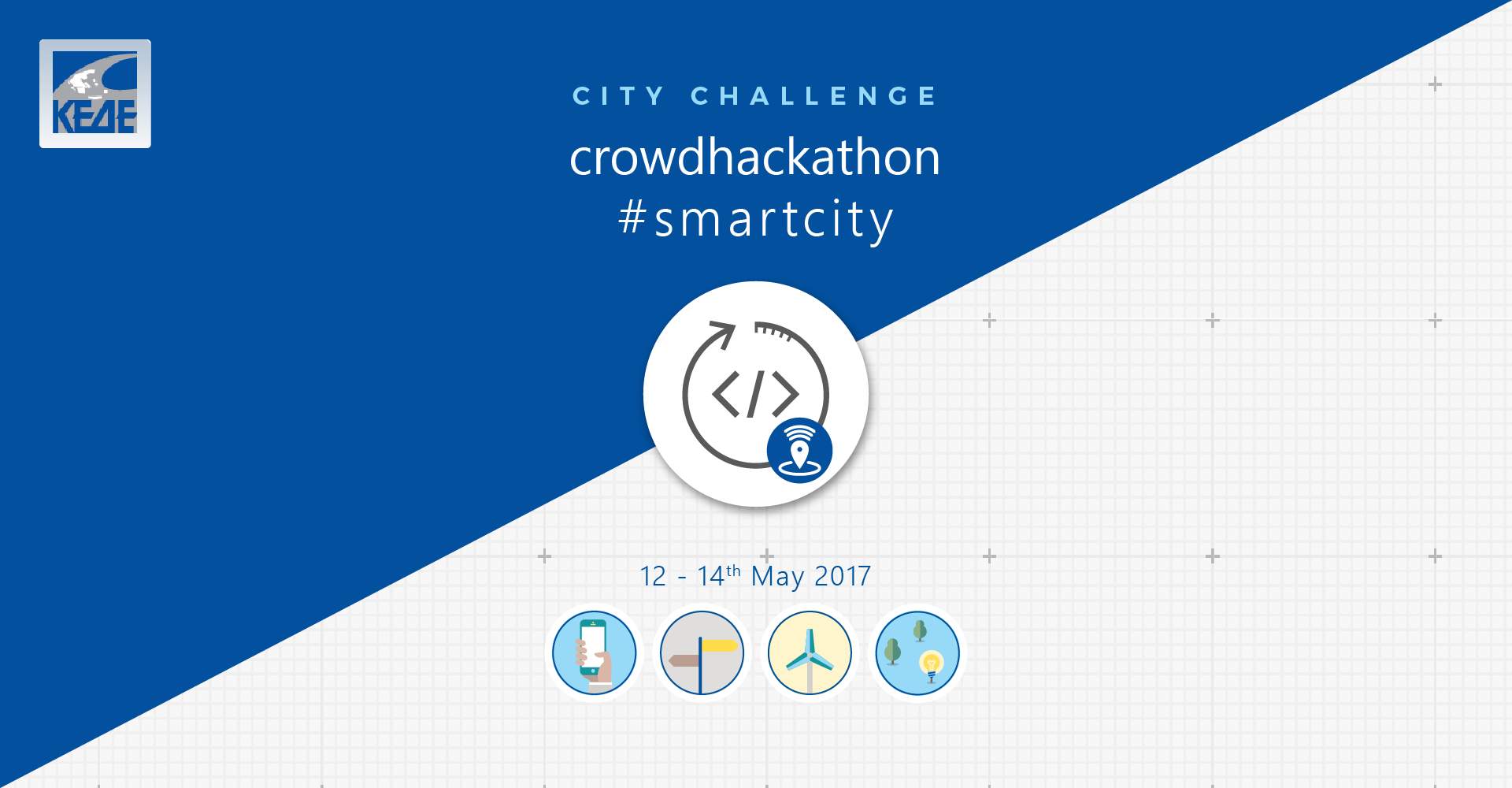 Πιο κάτω παρουσιάζεται το πρόγραμμα του Crowdhackathon #smartcity καθώς και το πρόγραμμα των παράλληλων δράσεων για την Παρασκευή, το Σάββατο και την Κυριακή (12 - 13 -14 Μαΐου) καθώς και ο χώρος δράσης με πληροφορίες πρόσβασης. Κατά τη διάρκεια του crowdhackathon, προσφέρονται γεύματα στους διαγωνιζόμενους εθελοντές και μέντορες τις παρακάτω ώρες κάθε ημέρα :14:00 – 15:00 20:00 – 21:00 Ενώ στη διάθεσή μας θα έχουμε απεριόριστο καφέ και χυμούς ☺ ΧΩΡΟΣ ΔΙΟΡΓΑΝΩΣΗΣ CROWDHACKATHON ΚΑΙ ΠΑΡΑΛΛΗΛΩΝ ΔΡΑΣΕΩΝ :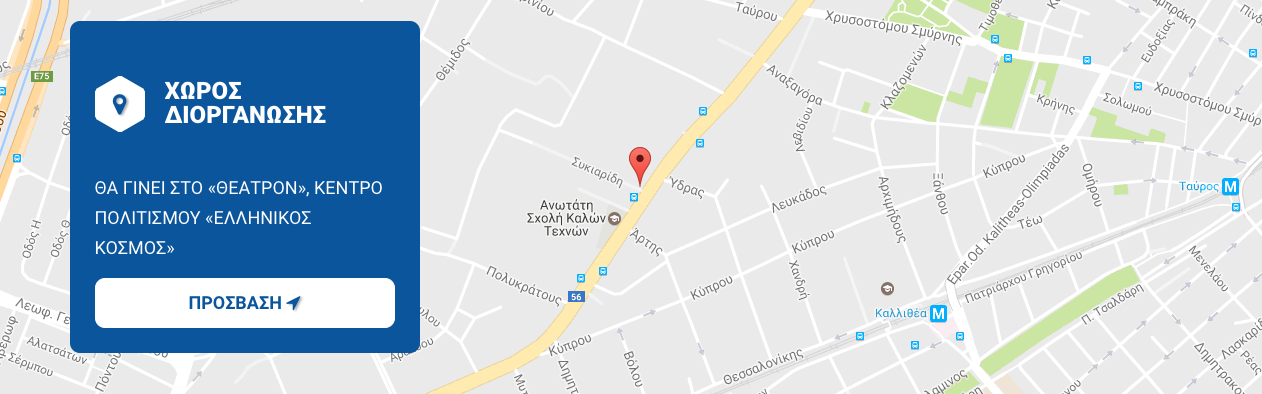 Πρόσβαση (χάρτης)Σχετικά links Χρήσιμες πληροφορίες προετοιμασίας : http://r.hello.crowdpolicy.net/jt41ukm403f.html Ενημέρωση http://crowdhackathon.com/smartcity/#homeΕγγραφή  https://www.eventora.com/el/Events/crowdhackathon-smartcityΝέα και εξελίξεις στο Facebook https://www.facebook.com/events/143826782796324/Συμμετοχή στη διαβούλευση http://hello.crowdapps.net/city-challenge/  (Open innovation platform)Πλαίσιο και  συμμετοχής : http://crowdhackathon.com/smartcity/plesio-simmetochis/Παρασκευή 12/5/2017Παρασκευή 12/5/2017Παρασκευή 12/5/2017Ώρες CROWDHACKATHON -  CITY CHALLENGE  (AΙΘΟΥΣΑ ΙΦΙΓΕΝΕΙΑ) CROWDHACKATHON -  CITY CHALLENGE  (AΙΘΟΥΣΑ ΙΦΙΓΕΝΕΙΑ) 11:00 - 13:00Προσέλευση Check in  ομάδων και μεντόρων και εθελοντών Είναι Υποχρεωτικό   2 ή 3  τουλάχιστον μέλη της ομάδας να παρακολουθήσουν τους στόχους και την περιγραφή της διαδικασίας που θα γίνει την Παρασκευή 13:00 - 14:30  Προσέλευση Check in  ομάδων και μεντόρων και εθελοντών Είναι Υποχρεωτικό   2 ή 3  τουλάχιστον μέλη της ομάδας να παρακολουθήσουν τους στόχους και την περιγραφή της διαδικασίας που θα γίνει την Παρασκευή 13:00 - 14:30   13:00 - 14:30ΤΕΛΕΤΗ ΕΝΑΡΞΗΣ 1ου ΜΑΡΑΘΩΝΙΟΥ ΚΑΙΝΟΤΟΜΙΑΣ ΤΗΣ ΑΥΤΟΔΙΟΙΚΗΣΗΣ(Αίθουσα ΙΦΙΓΕΝΕΙΑ)Ανδρέας Ευθυμίου – Δήμαρχος Μοσχάτου Ταύρου Γιώργος Πατούλης – Πρόεδρος ΚΕΔΕ Νίκος Παππάς   –  Υπουργός  Ψηφιακής Πολιτικής Τηλεπικοινωνιών και Ενημέρωσης  (Αναμένεται επιβεβαίωση)Δημήτρης Παπαστεργίου - Πρόεδρος Επιτροπής Ανάπτυξης και Υποστήριξης Επιχειρηματικότητας της ΚΕΔΕΓιάννης Τσιάμης – Πρόεδρος Επιτροπής Ηλεκτρονικής Διακυβέρνησης ΚΕΔΕKick off : Παρουσίαση των στόχων και της διαδικασίας  του ΚΕΔΕ Crowdhackathon #smartcity στις ομάδες και τους διαγωνιζόμενους ΣυζήτησηΤΕΛΕΤΗ ΕΝΑΡΞΗΣ 1ου ΜΑΡΑΘΩΝΙΟΥ ΚΑΙΝΟΤΟΜΙΑΣ ΤΗΣ ΑΥΤΟΔΙΟΙΚΗΣΗΣ(Αίθουσα ΙΦΙΓΕΝΕΙΑ)Ανδρέας Ευθυμίου – Δήμαρχος Μοσχάτου Ταύρου Γιώργος Πατούλης – Πρόεδρος ΚΕΔΕ Νίκος Παππάς   –  Υπουργός  Ψηφιακής Πολιτικής Τηλεπικοινωνιών και Ενημέρωσης  (Αναμένεται επιβεβαίωση)Δημήτρης Παπαστεργίου - Πρόεδρος Επιτροπής Ανάπτυξης και Υποστήριξης Επιχειρηματικότητας της ΚΕΔΕΓιάννης Τσιάμης – Πρόεδρος Επιτροπής Ηλεκτρονικής Διακυβέρνησης ΚΕΔΕKick off : Παρουσίαση των στόχων και της διαδικασίας  του ΚΕΔΕ Crowdhackathon #smartcity στις ομάδες και τους διαγωνιζόμενους Συζήτηση15:00 – 17:30          Παράλληλη δράση με το  Crowdhackathon #smartcity Workshop CT1:  smart city best practices & innovation -  (Αίθουσα ΙΦΙΓΕΝΕΙΑ)Dr. Michael Gebert, “Smart cities best practices & innovation”, Crowdmentor Network Blaž Golob, CEO SmartISCity LTd, Slovenia  “Development of smart cities and the role of Data” Väino Olev, IT director of Tallinn city, “Smart City Tallinn. Ensuring Quality of life through innovation and collaboration” Andrea Vesco, PhD - Instituto Superiore Mario Boella Torino - Smart City Strategic Program, “Smart city practices: ICT as an enabler, People at the core”Δημήτρης Παπαστεργίου, Δήμαρχος ΤρικκαίωνΣυζήτησηΑνοικτό στο κοινό            Παράλληλη δράση με το  Crowdhackathon #smartcity Workshop CT1:  smart city best practices & innovation -  (Αίθουσα ΙΦΙΓΕΝΕΙΑ)Dr. Michael Gebert, “Smart cities best practices & innovation”, Crowdmentor Network Blaž Golob, CEO SmartISCity LTd, Slovenia  “Development of smart cities and the role of Data” Väino Olev, IT director of Tallinn city, “Smart City Tallinn. Ensuring Quality of life through innovation and collaboration” Andrea Vesco, PhD - Instituto Superiore Mario Boella Torino - Smart City Strategic Program, “Smart city practices: ICT as an enabler, People at the core”Δημήτρης Παπαστεργίου, Δήμαρχος ΤρικκαίωνΣυζήτησηΑνοικτό στο κοινό  Start Crowdhacking  Παρασκευή 12/5Start Crowdhacking  Παρασκευή 12/5Start Crowdhacking  Παρασκευή 12/515:00 - 24:00στον χώρο της δράσης (Χώρος “Γέφυρα”)(Συμμετέχουν οι  ομάδες, μέντορες, εθελοντές) στον χώρο της δράσης (Χώρος “Γέφυρα”)(Συμμετέχουν οι  ομάδες, μέντορες, εθελοντές) Σάββατο 13/5/2017Σάββατο 13/5/2017Σάββατο 13/5/2017Crowdhackathon #smartcityCrowdhackathon #smartcity09:00 - 14:00Προσέλευση των ομάδων, μεντόρων και εθελοντώνCrowdhacking continues  !στον χώρο της δράσης (Χώρος “Γέφυρα”)(Συμμετέχουν οι  ομάδες, μέντορες, εθελοντές) Προσέλευση των ομάδων, μεντόρων και εθελοντώνCrowdhacking continues  !στον χώρο της δράσης (Χώρος “Γέφυρα”)(Συμμετέχουν οι  ομάδες, μέντορες, εθελοντές) 10:00 - 13:30Παράλληλη δράση με το  Crowdhackathon #smartcityWorkshop CT2  1η συνάντηση εργασίας και ενημέρωσης των μελών του δικτύου ΤΠΕ των Δήμων  -    (Αίθουσα ΙΦΙΓΕΝΕΙΑ)Συμμετέχουν τα Μέλη του δικτύου Τ.Π.Ε των Ο.Τ.ΑΓιώργος Πατούλης – Πρόεδρος  ΚΕΔΕΓιάννης Τσιάμης – Πρόεδρος Επιτροπής Ηλεκτρονικής Διακυβέρνησης ΚΕΔΕΠαρουσίαση και ανάλυση της τεχνολογικής υποδομής της ΚΕΔΕ για τους Δήμους. Άγγελος Καρβούνης – Διεύθυνση Σχεδιασμού & Ανάπτυξης της Γ.Γ.Π.Σ & Δ.ΥGcloud  & Κέντρο Διαλειτουργικότητας  του Υπουργείου Οικονομικών Λεωνίδας Ανθόπουλος –  Καθηγητής Ηλεκτρονικού επιχειρείν  ΤΕΙ Θεσσαλίας  Προτυποποιηση έξυπνων πόλεων Γιώργος Καραμανώλης, Co-founder & CTO/CIO της Crowdpolicy Παρουσίαση και ανάλυση του Smart City Accelarator ΚΕΔΕ / Crowdhackathon  Γιώργος Βούλκας -  Διευθυντής Συστημάτων ΑΠΟΨΗ Α.Ε                   Παρουσίαση Πλατφόρμας τηλεκατάρτισης  / e Μάθηση της ΚΕΔΕΓιωργος Ανδρεάδης – Διευθυντής Ανάπτυξης e sepia web innovation Παρουσίαση web εφαρμογής e-meeting / εργαλείο  ενημέρωσης δικτύου ΟΤΑΣυζήτηση-  Ερωτήσεις  και τοποθετήσεις μελών του Δικτύου ΤΠΕ των ΟΤΑ Crowdhacking(Συμμετέχουν οι  ομάδες, μέντορες, εθελοντές) στον χώρο της δράσης (Χώρος “Γέφυρα”)  *Σταθερό mentoring slot για απορίες – ερωτήσεις15.00 – 20.00Crowdhacking(Συμμετέχουν οι  ομάδες, μέντορες, εθελοντές) στον χώρο της δράσης (Χώρος “Γέφυρα”)  *Σταθερό mentoring slot για απορίες – ερωτήσειςCrowdhacking(Συμμετέχουν οι  ομάδες, μέντορες, εθελοντές) στον χώρο της δράσης (Χώρος “Γέφυρα”)  *Σταθερό mentoring slot για απορίες – ερωτήσεις15:00 - 19:00Παράλληλη δράση με το  Crowdhackathon #smartcityWorkshop CT3 Kαλές πρακτικές στους δήμους και εργαλεία χρηματοδότησης για καινοτομία (Αίθουσα ΙΦΙΓΕΝΕΙΑ)Θα παρουσιαστούν καλές πρακτικές στους Δήμους, καθώς και εργαλεία υποστήριξης καινοτομίας. Ανοικτό στο κοινό / Συμμετέχουν όλοι εκτός από τους διαγωνιζόμενους ..A ΜΕΡΟΣ : ΔΕΔΔΗΕΔΗΜΟΣ ΑΘΗΝΑΙΩΝ ΔΗΜΟΣ ΗΡΑΚΛΕΙΟΥ ΚΡΗΤΗΣ ΔΗΜΟΣ ΤΡΙΚΚΑΙΩΝ – e trikala ΔΗΜΟΣ ΜΟΣΧΑΤΟΥ ΤΑΥΡΟΥ ΔΗΜΟΣ ΓΟΡΤΥΝΙΑΣΔΗΜΟΣ ΧΑΛΚΙΔΕΩΝ ΔΑΕΜ ΠΕΤΑ Α.Ε ΔΗΜΟΣ ΑΝΤΙΠΑΡΟΥ ΔΗΜΟΣ ΣΗΤΕΙΑΣΔΗΜΟΣ ΝΕΑΣ ΣΜΥΡΝΗΣΔΗΜΟΣ ΑΓΙΟΥ ΔΗΜΗΤΡΙΟΥΔΗΜΟΣ ΦΑΡΚΑΔΟΝΑΣΔΗΜΟΣ ΑΡΙΣΤΟΤΕΛΗ Β ΜΕΡΟΣ : Παρουσιάζουν εταιρείεςΥπο διαμόρφωση Ανοικτό στο κοινό  - Μπορούν να συμμετέχουν όλοι. 21:00 - 24:00Crowdhacking continuesστον χώρο της δράσης (Χώρος “Γέφυρα”)   (Συμμετέχουν οι  ομάδες, μέντορες, εθελοντές) Κυριακή 14/5/2017Κυριακή 14/5/2017Κυριακή 14/5/2017ΚΕΔΕ Crowdhackathon #smartcityΚΕΔΕ Crowdhackathon #smartcity09:00 - 15:30Προσέλευση ομάδων και μεντόρων, και εθελοντώνCrowdhacking(Συμμετέχουν οι  ομάδες, μέντορες, εθελοντές) στον χώρο της δράσης (Χώρος “Γέφυρα”)  Προσέλευση ομάδων και μεντόρων, και εθελοντώνCrowdhacking(Συμμετέχουν οι  ομάδες, μέντορες, εθελοντές) στον χώρο της δράσης (Χώρος “Γέφυρα”)  16:00  - 20:00Παρουσίαση  Εφαρμογών(Αίθουσα ΙΦΙΓΕΝΕΙΑ)Παρουσίαση έξι (6)  λεπτών  των εφαρμογών από όλες τις ομάδες που θα συμμετέχουνΗ παρουσίαση γίνεται σε όλους τους συμμετέχοντες και στην κριτική επιτροπή. Η παρουσίαση θα πραγματοποιηθεί  από κάθε ομάδα με το δικό της laptopΠαρουσίαση  Εφαρμογών(Αίθουσα ΙΦΙΓΕΝΕΙΑ)Παρουσίαση έξι (6)  λεπτών  των εφαρμογών από όλες τις ομάδες που θα συμμετέχουνΗ παρουσίαση γίνεται σε όλους τους συμμετέχοντες και στην κριτική επιτροπή. Η παρουσίαση θα πραγματοποιηθεί  από κάθε ομάδα με το δικό της laptop20:00 - 21:30Αποτελέσματα της Επιτροπής αξιολόγησης, Ανακοίνωση και Βράβευση των νικητώνΑποτελέσματα της Επιτροπής αξιολόγησης, Ανακοίνωση και Βράβευση των νικητών21:30 - ….Crowdhackathon Party!(Υπαίθριος Χώρος του Κέντρου Πολιτισμού)Crowdhackathon Party!(Υπαίθριος Χώρος του Κέντρου Πολιτισμού)